小学综合实践一班第二期简报亲爱的学员们：     2020年南岗区小学教师全员远程通识培训项目到10月25日已经结束了，到目前为止，我们班114名学员中，合格人数是111，合格率为97%,有三位老师因为通识作业不合格没有及时整改没有合格。各位老师都认真学习课程，高质量地完成了作业！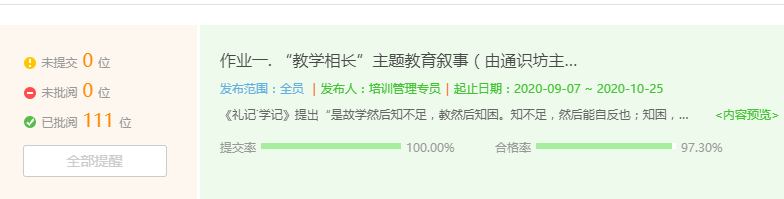  祝贺大家圆满完成了学习任务！希望大家在今后的工作中学以致用，取得更大的进步！